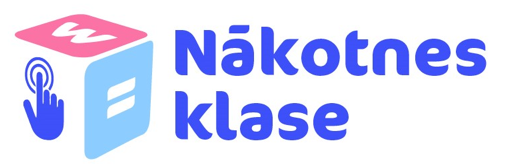 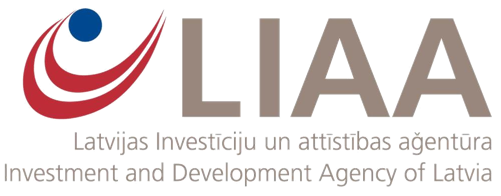 Skolēnu konkursa “Misija Jūra2030” nolikumsKONKURSA MĒRĶISLatvijas Investīciju un attīstības aģentūra (LIAA) īsteno darbu pie valsts tēla izstrādes, kas sevī ietver arī Latvijas darbošanos pie dažādiem starptautiski aktuāliem un sarežģītiem jautājumiem. Viena no problēmām, kurai Latvija starptautiskā līmenī meklē risinājumu, ir tīra ūdens pieejamība vispirms lokālā līmenī – Baltijas jūras reģionā, un tad –  jau katram pasaules iedzīvotājam. Lai sniegtu ieteikumus šīs problēmas risināšanai, Latvija īsteno misiju “Jūra 2030”, kura sevī ietver arī sabiedrības iesaisti šī jautājuma aktualizēšanā un risināšanā. Viens no sabiedrības iesaistes veidiem ir šis konkurss “Misija Jūra2030”, kuru LIAA uzdevumā rīko Ventspils Augsto tehnoloģiju parka “Nākotnes klase”.MĒRĶAUDITORIJAKonkursa mērķauditorija ir 4.-9. klašu skolēni. Konkursā skolēni piedalās kā klašu komandas, iesūtot vērtēšanai vienu kopīgu darbu. Svarīgi, ka darba tapšanā iesaistās arī vismaz viens pedagogs vai pedagoga palīgs. Darba tapšanā jāiesaistās vismaz 70% no kopējā klases skolēnu skaita.BALVASBalvas par dalību konkursā saņem 35 komandas.vieta – zinātnes centra apmeklējums (Latvijas teritorijā, pēc izvēles) un “Nākotnes klases” izbraukuma nodarbība visai klasei, misijas “Jūra 2030” eksperimentu komplekti visiem klases skolēniem.vieta – misijas “Jūra 2030” eksperimentu komplekti visiem klases skolēniemvieta – zinātnes centra apmeklējums (Latvijas teritorijā, pēc izvēles) un “ Nākotnes klases” izbraukuma nodarbība.Skatītāju simpātijas balva – personalizētas dāvanas no “Nākotnes klases” misijas “Jūra 2030” tematikā visiem klases skolēniem un pedagogam.Konkursa 1.vietas ieguvējs ir viena klase, kas ieguvusi augstāko punktu skaitu. Par 2. vietas ieguvējiem tiek pasludinātas 30 komandas, kas saņēmušas secīgi augstāko punktu skaitu. 3. vietas balvu saņem trīs komandas, kas saņēmušas attiecīgi 32.,33. un 34. augstāko punktu skaitu, bet skatītāju simpātiju balvu saņem komanda, kuras iesūtītais video saņem vislielāko “patīk” vērtējumu kopskaitu konkursa rīkotāja “Nākotnes klase” sociālajos kontos Facebook un Instagram platformās.LAIKA GRAFIKSKonkurss tiek izsludināts 2022. gada 23. novembrī. Konkursa darbus vērtēšanai dalībnieki iesūta no 2022. gada 23. novembra līdz 2022. gada 9. decembrim. Žūrija veic darbu izvērtēšanu no 2022. gada 12. decembra līdz 2022. gada 14. decembrim. Šai laikā norit arī balsošana sociālajos tīklos. Rezultāti tiek paziņoti ne vēlāk kā 2022. gada 16. decembrī.KONKURSA UZDEVUMSSkolēnu komandas (klases) uzdevums ir sagatavot video (primāri iesniedzams) un īsu aprakstu (izvēles, tiek piešķirti papildu punkti) par pētījumu, kas atbilst tematam “Kā iegūt tīru ūdeni mūsu apkārtnē”. Par pamatu ņemot šo tematu, skolēni izvirza savu pētījuma mērķi, nosaka uzdevumus mērķa sasniegšanai, iegūst pētījuma datus, analizē tos un izdara secinājumus. Veicot pētījumu, svarīgi balstīties uz trim Latvijas tēla pamatvērtībām:JaunradeSpēja savienotElastīgums un adaptēšanās spēja.Tās var tikt atspoguļotas pētījuma mērķī, piemēram, “pētījuma mērķis – izpētīt, kur iegūt tīru ūdeni, ja nedarbojas ūdensapgādes sistēmas mūsu pilsētā”.TEHNISKĀS PRASĪBASVIDEOVideo materiāla ilgums no 1min līdz 5minVideo var sastāvēt no bilžu un attēlu kompilācijasVideo var tikt veidots stop-motion vai animācijas stilāVideo var būt ar vai bez skaņas/ar subtitriem vai bez tiemVideo, tāpat kā teksta aprakstam, jāsastāv no ievada, galvenās daļas un nobeiguma, kur tiek atspoguļots pētījuma mērķis, noteiktie uzdevumi, datu ieguve un analīze, secinājumi.APRAKSTSAprakstam jābūt no 1 līdz 3 lpp garamTam jābūt veidotam literāri pareizā latviešu valodāApraksts var tikt rakstīts ar roku (4. līdz 6. klases skolēnu vajadzībām), bet iesūtāms elektroniski kā skenēts fails vai fotogrāfijaAprakstam jāsastāv no pētījuma ievada, galvenās daļas un nobeiguma, kur tiek atspoguļots pētījuma mērķis, noteiktie uzdevumi, iegūtie dati un to analīze, secinājumi.Apraksta beigās jāpievieno saraksts ar skolēniem un pedagogu, kurš piedalījās pētījuma veikšanā, jānorāda skola un klase, kuru pārstāv, kā arī kontaktinformācija, kā sazināties ar komandu, ja tā iegūst balvu.IESNIEGŠANAVideo un apraksts teksta formā tiek iesūtīti e-pastā līdz 2022. gada 9. decembrim, plkst. 23.59, rakstot uz nakotnesklase@vatp.lv, pie temata norādot “KONKURSAM MISIJA JŪRA2030”.VĒRTĒŠANAS KRITĒRIJIKatrs iesūtītais darbs (video) vai darbu kopums (video + apraksts) tiek vērtēts pēc pieciem kritērijiem. Par katru no tiem iespējams iegūt 0-3 punktus, kur 0 – kritērijam neatbilst; 1 – kritērijam minimāli atbilst; 2 – kritērijam daļēji atbilst, bet ar iespējām pilnveidot; 3 – pilnībā atbilst kritērijam. Par iesniegtu aprakstu teksta formā komanda automātiski saņem papildu 2 punktus, bet 3 punktus, ja aprakstā ievērotas visas pētnieciskā darba sadaļu prasības.Tabulā sniegti kritēriji un aprakstīta pilnīga atbilstība kritērijam (tiek piešķirti 3 punkti).ŽŪRIJAŽūrijas sastāvā ir četri žūrijas locekļi:viens LIAA vai Ekonomikas ministrijas izvirzīts pārstāvis,viens konkursa organizatora “Nākotnes klase” pārstāvis,viens jomas eksperts no Latvijas Hidroekoloģijas institūta vai ekspertīzes ziņā līdzvērtīgas organizācijas,viens pedagoģijas jomas pārstāvis, kurš strādā ar vidusskolas līmeņa izglītojamiem vai šobrīd skolā nestrādā (interešu konflikta novēršanas nolūkā).REZULTĀTU PAZIŅOŠANA UN APBALVOŠANARezultāti tiek paziņoti LIAA un “Nākotnes klase” sociālo tīklu kontos, kā arī konkursa organizators sazinās ar uzvarējušo klašu pārstāvētajām skolām, lai informētu par skolēnu panākumiem.ZINĀTNES CENTRA APMEKLĒJUMSKomandas, kuras balvā ieguvušas zinātnes centra apmeklējumu (1. vietas ieguvēji (viena komanda), 3. vietas ieguvēji (trīs komandas), Misijas kapteiņa balvas ieguvēji (viena komanda)), saņem apliecinājuma kartiņu par iegūto balvu, ko uzrāda apmeklējot zinātnes centru. Komandas pašas piesaka savu apmeklējumu vienā no pieciem Latvijas zinātnes centriem, par izvēlēto zinātnes centru un apmeklējuma laiku informējot arī konkursa organizatoru. Konkursa organizators veic apmeklējuma pēcapmaksu uz Zinātnes centra izrakstīta rēķina pamata.ZINĀTNES CENTRU SARAKSTSVentspils zinātnes centrs VIZIUMDaugavpils Inovāciju centrsLiepājas Zinātnes un inovāciju centrsCēsu Kosmosa izziņas centrsRīgas Zinātnes centrs “Tehnoannas pagrabi”EKSPERIMENTU KOMPLEKTI1. vietas ieguvēji saņem eksperimentu komplektus “Nākotnes klase” vadītās izbraukuma nodarbības laikā. Skola saņem pateicības rakstu par atbalstu skolēniem dalībai konkursā. Klases, kuras ieguvušas 2.-31. augstāko punktu skaitu, eksperimentu komplektus saņem ar skolu starpniecību. Konkursa organizators nosūta attiecīgo eksperimentu komplektu skaitu skolas vadībai, kura organizē balvu izsniegšanu, to dokumentējot ar vienu kopbildi no katras klases. Katra skola saņem pateicības rakstu par atbalstu skolēniem dalībai konkursā. Kopbildes no apbalvošanas tiek izplatītas organizatora, LIAA un citu iesaistīto pušu sociālo tīklu kontos.NODARBĪBAKomandas, kuras balvā ieguvušas nodarbības apmeklējumu, (1. vietas ieguvēji (viena komanda), 3. vietas ieguvēji (trīs komandas), Misijas kapteiņa balvas ieguvēji (viena komanda)) piesaka “Nākotnes klases” izbraukuma nodarbību sev vēlamā laikā, saskaņojot to ar konkursa organizatoru. Nodarbības ietvaros konkursa organizators izsniedz pateicības rakstu skolai par atbalstu skolēniem dalībai konkursā.SKATĪTĀJU SIMPĀTIJAS BALVAPar skatītāju simpātiju balvas iegūšanu konkursa organizētājs sazinās ar konkrētā video autoriem un saskaņo simpātiju balvu piegādi ar kurjera starpniecību. Balvas saņēmēji iesūta konkursa organizatoram fotogrāfiju, kas apliecina balvu saņemšanu, un tā tiek publicēta konkursa organizatora, LIAA un citu iesaistīto pušu sociālo tīklu kontos.Pētījuma atbilstība tematamPētnieciskā darba atspoguļojumsJaunradeSpēja savienotElastīgums un adaptēšanās spējaPētījums atbilst tematam “Kā iegūt tīru ūdeni mūsu apkārtnē” Iesniegtajā video/+aprakstā skaidri uztveramas pētnieciskā darba sadaļas – izvirzīts pētījuma mērķis, noteikti uzdevumi mērķa sasniegšanai, atspoguļoti iegūtie dati un to analīze, uztverami secinājumi Iesniegtais darbs atspoguļo jaunradi dažādos aspektos – gan pētījumā, gan video izpildījumā Pētījumā veiksmīgi apvienoti dažādi pētāmās problēmas aspekti, redzams komandas darbs un visu kopīga iesaiste pētījuma izstrādē un video materiāla tapšanāPētījums un video tips veiksmīgi pielāgots skolēnu vecumam un iespējām tuvākajā apkārtnē, skolēni patstāvīgi iesaistījušies pētījuma veikšanā, pētījumā paustās idejas ir izmantojamas arī citās teritorijās tīra ūdens iegūšanai